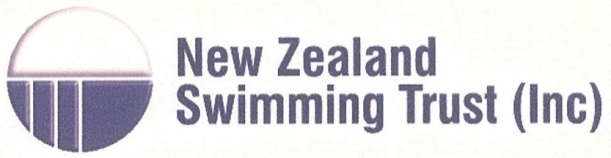 Proudly Supporting Future Champions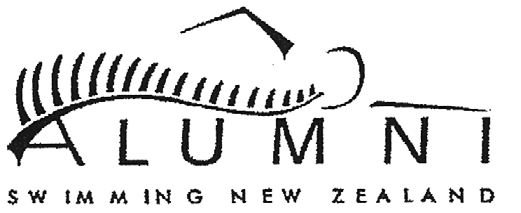 Note! This form must be signed by an appropriate Regional or Club Officer who can certify that the Applicant is a financial member of SNZ, DNZ or SSNZ and that the details relating to Financial Assistance are correct. (these details will be checked). Print neatly!! All forms must be legible and filled in correctly. ** Ensure email address correct. Forms must be correctly certified or will not be accepted. Applicants may be interviewed by Grants Panel.SCHOLARSHIP APPLICATION FORM JANUARY  2016.SCHOLARSHIP APPLICATION FORM JANUARY  2016.SCHOLARSHIP APPLICATION FORM JANUARY  2016.SCHOLARSHIP APPLICATION FORM JANUARY  2016.SCHOLARSHIP APPLICATION FORM JANUARY  2016.SCHOLARSHIP APPLICATION FORM JANUARY  2016.SCHOLARSHIP APPLICATION FORM JANUARY  2016.SCHOLARSHIP APPLICATION FORM JANUARY  2016.SCHOLARSHIP APPLICATION FORM JANUARY  2016.SCHOLARSHIP APPLICATION FORM JANUARY  2016.SCHOLARSHIP APPLICATION FORM JANUARY  2016.SCHOLARSHIP APPLICATION FORM JANUARY  2016.SCHOLARSHIP APPLICATION FORM JANUARY  2016.SCHOLARSHIP APPLICATION FORM JANUARY  2016.SCHOLARSHIP APPLICATION FORM JANUARY  2016.SCHOLARSHIP APPLICATION FORM JANUARY  2016.SCHOLARSHIP APPLICATION FORM JANUARY  2016.SCHOLARSHIP APPLICATION FORM JANUARY  2016.SCHOLARSHIP APPLICATION FORM JANUARY  2016.SCHOLARSHIP APPLICATION FORM JANUARY  2016. Forms are available on the Swimming Trust web page www.nzswimmingtrust.org.nz Forms are available on the Swimming Trust web page www.nzswimmingtrust.org.nz Forms are available on the Swimming Trust web page www.nzswimmingtrust.org.nz Forms are available on the Swimming Trust web page www.nzswimmingtrust.org.nz Forms are available on the Swimming Trust web page www.nzswimmingtrust.org.nz Forms are available on the Swimming Trust web page www.nzswimmingtrust.org.nz Forms are available on the Swimming Trust web page www.nzswimmingtrust.org.nz Forms are available on the Swimming Trust web page www.nzswimmingtrust.org.nz Forms are available on the Swimming Trust web page www.nzswimmingtrust.org.nz Forms are available on the Swimming Trust web page www.nzswimmingtrust.org.nz Forms are available on the Swimming Trust web page www.nzswimmingtrust.org.nz Forms are available on the Swimming Trust web page www.nzswimmingtrust.org.nz Forms are available on the Swimming Trust web page www.nzswimmingtrust.org.nz Forms are available on the Swimming Trust web page www.nzswimmingtrust.org.nz Forms are available on the Swimming Trust web page www.nzswimmingtrust.org.nz Forms are available on the Swimming Trust web page www.nzswimmingtrust.org.nz Forms are available on the Swimming Trust web page www.nzswimmingtrust.org.nz Forms are available on the Swimming Trust web page www.nzswimmingtrust.org.nz Forms are available on the Swimming Trust web page www.nzswimmingtrust.org.nz Forms are available on the Swimming Trust web page www.nzswimmingtrust.org.nzApplicants are invited to apply for some financial assistance as a reimbursement of expenses incurred, ‘for travel to amateur competitions, coaching or other similar competitive expenditure’.  Individual applications are invited from athlete members of Aquatic Disciplines. Conditions are that applicants will not have received more than $10,000 in total from sponsors and other supporters (not including family) during qualifying period 25/4/2015 to 22/4/16.Those intending to compete in international meets during 2016 should outline intentions. Successful applicants will be advised during May 2016. Applicants are invited to apply for some financial assistance as a reimbursement of expenses incurred, ‘for travel to amateur competitions, coaching or other similar competitive expenditure’.  Individual applications are invited from athlete members of Aquatic Disciplines. Conditions are that applicants will not have received more than $10,000 in total from sponsors and other supporters (not including family) during qualifying period 25/4/2015 to 22/4/16.Those intending to compete in international meets during 2016 should outline intentions. Successful applicants will be advised during May 2016. Applicants are invited to apply for some financial assistance as a reimbursement of expenses incurred, ‘for travel to amateur competitions, coaching or other similar competitive expenditure’.  Individual applications are invited from athlete members of Aquatic Disciplines. Conditions are that applicants will not have received more than $10,000 in total from sponsors and other supporters (not including family) during qualifying period 25/4/2015 to 22/4/16.Those intending to compete in international meets during 2016 should outline intentions. Successful applicants will be advised during May 2016. Applicants are invited to apply for some financial assistance as a reimbursement of expenses incurred, ‘for travel to amateur competitions, coaching or other similar competitive expenditure’.  Individual applications are invited from athlete members of Aquatic Disciplines. Conditions are that applicants will not have received more than $10,000 in total from sponsors and other supporters (not including family) during qualifying period 25/4/2015 to 22/4/16.Those intending to compete in international meets during 2016 should outline intentions. Successful applicants will be advised during May 2016. Applicants are invited to apply for some financial assistance as a reimbursement of expenses incurred, ‘for travel to amateur competitions, coaching or other similar competitive expenditure’.  Individual applications are invited from athlete members of Aquatic Disciplines. Conditions are that applicants will not have received more than $10,000 in total from sponsors and other supporters (not including family) during qualifying period 25/4/2015 to 22/4/16.Those intending to compete in international meets during 2016 should outline intentions. Successful applicants will be advised during May 2016. Applicants are invited to apply for some financial assistance as a reimbursement of expenses incurred, ‘for travel to amateur competitions, coaching or other similar competitive expenditure’.  Individual applications are invited from athlete members of Aquatic Disciplines. Conditions are that applicants will not have received more than $10,000 in total from sponsors and other supporters (not including family) during qualifying period 25/4/2015 to 22/4/16.Those intending to compete in international meets during 2016 should outline intentions. Successful applicants will be advised during May 2016. Applicants are invited to apply for some financial assistance as a reimbursement of expenses incurred, ‘for travel to amateur competitions, coaching or other similar competitive expenditure’.  Individual applications are invited from athlete members of Aquatic Disciplines. Conditions are that applicants will not have received more than $10,000 in total from sponsors and other supporters (not including family) during qualifying period 25/4/2015 to 22/4/16.Those intending to compete in international meets during 2016 should outline intentions. Successful applicants will be advised during May 2016. Applicants are invited to apply for some financial assistance as a reimbursement of expenses incurred, ‘for travel to amateur competitions, coaching or other similar competitive expenditure’.  Individual applications are invited from athlete members of Aquatic Disciplines. Conditions are that applicants will not have received more than $10,000 in total from sponsors and other supporters (not including family) during qualifying period 25/4/2015 to 22/4/16.Those intending to compete in international meets during 2016 should outline intentions. Successful applicants will be advised during May 2016. Applicants are invited to apply for some financial assistance as a reimbursement of expenses incurred, ‘for travel to amateur competitions, coaching or other similar competitive expenditure’.  Individual applications are invited from athlete members of Aquatic Disciplines. Conditions are that applicants will not have received more than $10,000 in total from sponsors and other supporters (not including family) during qualifying period 25/4/2015 to 22/4/16.Those intending to compete in international meets during 2016 should outline intentions. Successful applicants will be advised during May 2016. Applicants are invited to apply for some financial assistance as a reimbursement of expenses incurred, ‘for travel to amateur competitions, coaching or other similar competitive expenditure’.  Individual applications are invited from athlete members of Aquatic Disciplines. Conditions are that applicants will not have received more than $10,000 in total from sponsors and other supporters (not including family) during qualifying period 25/4/2015 to 22/4/16.Those intending to compete in international meets during 2016 should outline intentions. Successful applicants will be advised during May 2016. Applicants are invited to apply for some financial assistance as a reimbursement of expenses incurred, ‘for travel to amateur competitions, coaching or other similar competitive expenditure’.  Individual applications are invited from athlete members of Aquatic Disciplines. Conditions are that applicants will not have received more than $10,000 in total from sponsors and other supporters (not including family) during qualifying period 25/4/2015 to 22/4/16.Those intending to compete in international meets during 2016 should outline intentions. Successful applicants will be advised during May 2016. Applicants are invited to apply for some financial assistance as a reimbursement of expenses incurred, ‘for travel to amateur competitions, coaching or other similar competitive expenditure’.  Individual applications are invited from athlete members of Aquatic Disciplines. Conditions are that applicants will not have received more than $10,000 in total from sponsors and other supporters (not including family) during qualifying period 25/4/2015 to 22/4/16.Those intending to compete in international meets during 2016 should outline intentions. Successful applicants will be advised during May 2016. Applicants are invited to apply for some financial assistance as a reimbursement of expenses incurred, ‘for travel to amateur competitions, coaching or other similar competitive expenditure’.  Individual applications are invited from athlete members of Aquatic Disciplines. Conditions are that applicants will not have received more than $10,000 in total from sponsors and other supporters (not including family) during qualifying period 25/4/2015 to 22/4/16.Those intending to compete in international meets during 2016 should outline intentions. Successful applicants will be advised during May 2016. Applicants are invited to apply for some financial assistance as a reimbursement of expenses incurred, ‘for travel to amateur competitions, coaching or other similar competitive expenditure’.  Individual applications are invited from athlete members of Aquatic Disciplines. Conditions are that applicants will not have received more than $10,000 in total from sponsors and other supporters (not including family) during qualifying period 25/4/2015 to 22/4/16.Those intending to compete in international meets during 2016 should outline intentions. Successful applicants will be advised during May 2016. Applicants are invited to apply for some financial assistance as a reimbursement of expenses incurred, ‘for travel to amateur competitions, coaching or other similar competitive expenditure’.  Individual applications are invited from athlete members of Aquatic Disciplines. Conditions are that applicants will not have received more than $10,000 in total from sponsors and other supporters (not including family) during qualifying period 25/4/2015 to 22/4/16.Those intending to compete in international meets during 2016 should outline intentions. Successful applicants will be advised during May 2016. Applicants are invited to apply for some financial assistance as a reimbursement of expenses incurred, ‘for travel to amateur competitions, coaching or other similar competitive expenditure’.  Individual applications are invited from athlete members of Aquatic Disciplines. Conditions are that applicants will not have received more than $10,000 in total from sponsors and other supporters (not including family) during qualifying period 25/4/2015 to 22/4/16.Those intending to compete in international meets during 2016 should outline intentions. Successful applicants will be advised during May 2016. Applicants are invited to apply for some financial assistance as a reimbursement of expenses incurred, ‘for travel to amateur competitions, coaching or other similar competitive expenditure’.  Individual applications are invited from athlete members of Aquatic Disciplines. Conditions are that applicants will not have received more than $10,000 in total from sponsors and other supporters (not including family) during qualifying period 25/4/2015 to 22/4/16.Those intending to compete in international meets during 2016 should outline intentions. Successful applicants will be advised during May 2016. Applicants are invited to apply for some financial assistance as a reimbursement of expenses incurred, ‘for travel to amateur competitions, coaching or other similar competitive expenditure’.  Individual applications are invited from athlete members of Aquatic Disciplines. Conditions are that applicants will not have received more than $10,000 in total from sponsors and other supporters (not including family) during qualifying period 25/4/2015 to 22/4/16.Those intending to compete in international meets during 2016 should outline intentions. Successful applicants will be advised during May 2016. Applicants are invited to apply for some financial assistance as a reimbursement of expenses incurred, ‘for travel to amateur competitions, coaching or other similar competitive expenditure’.  Individual applications are invited from athlete members of Aquatic Disciplines. Conditions are that applicants will not have received more than $10,000 in total from sponsors and other supporters (not including family) during qualifying period 25/4/2015 to 22/4/16.Those intending to compete in international meets during 2016 should outline intentions. Successful applicants will be advised during May 2016. Applicants are invited to apply for some financial assistance as a reimbursement of expenses incurred, ‘for travel to amateur competitions, coaching or other similar competitive expenditure’.  Individual applications are invited from athlete members of Aquatic Disciplines. Conditions are that applicants will not have received more than $10,000 in total from sponsors and other supporters (not including family) during qualifying period 25/4/2015 to 22/4/16.Those intending to compete in international meets during 2016 should outline intentions. Successful applicants will be advised during May 2016. APPLICATIONS on OFFICIAL FORMS   correctly certified close on April 28th  2016 with:New Zealand Swimming Trust Inc.PO Box 361,MATAMATA  3440Or Email /           don.stanley@xtra.co.nzAPPLICATIONS on OFFICIAL FORMS   correctly certified close on April 28th  2016 with:New Zealand Swimming Trust Inc.PO Box 361,MATAMATA  3440Or Email /           don.stanley@xtra.co.nzAPPLICATIONS on OFFICIAL FORMS   correctly certified close on April 28th  2016 with:New Zealand Swimming Trust Inc.PO Box 361,MATAMATA  3440Or Email /           don.stanley@xtra.co.nzAPPLICATIONS on OFFICIAL FORMS   correctly certified close on April 28th  2016 with:New Zealand Swimming Trust Inc.PO Box 361,MATAMATA  3440Or Email /           don.stanley@xtra.co.nzAPPLICATIONS on OFFICIAL FORMS   correctly certified close on April 28th  2016 with:New Zealand Swimming Trust Inc.PO Box 361,MATAMATA  3440Or Email /           don.stanley@xtra.co.nzAPPLICATIONS on OFFICIAL FORMS   correctly certified close on April 28th  2016 with:New Zealand Swimming Trust Inc.PO Box 361,MATAMATA  3440Or Email /           don.stanley@xtra.co.nzAPPLICATIONS on OFFICIAL FORMS   correctly certified close on April 28th  2016 with:New Zealand Swimming Trust Inc.PO Box 361,MATAMATA  3440Or Email /           don.stanley@xtra.co.nzAPPLICATIONS on OFFICIAL FORMS   correctly certified close on April 28th  2016 with:New Zealand Swimming Trust Inc.PO Box 361,MATAMATA  3440Or Email /           don.stanley@xtra.co.nzAPPLICATIONS on OFFICIAL FORMS   correctly certified close on April 28th  2016 with:New Zealand Swimming Trust Inc.PO Box 361,MATAMATA  3440Or Email /           don.stanley@xtra.co.nzAPPLICATIONS on OFFICIAL FORMS   correctly certified close on April 28th  2016 with:New Zealand Swimming Trust Inc.PO Box 361,MATAMATA  3440Or Email /           don.stanley@xtra.co.nzAPPLICATIONS on OFFICIAL FORMS   correctly certified close on April 28th  2016 with:New Zealand Swimming Trust Inc.PO Box 361,MATAMATA  3440Or Email /           don.stanley@xtra.co.nzAPPLICATIONS on OFFICIAL FORMS   correctly certified close on April 28th  2016 with:New Zealand Swimming Trust Inc.PO Box 361,MATAMATA  3440Or Email /           don.stanley@xtra.co.nzAPPLICATIONS on OFFICIAL FORMS   correctly certified close on April 28th  2016 with:New Zealand Swimming Trust Inc.PO Box 361,MATAMATA  3440Or Email /           don.stanley@xtra.co.nzAPPLICATIONS on OFFICIAL FORMS   correctly certified close on April 28th  2016 with:New Zealand Swimming Trust Inc.PO Box 361,MATAMATA  3440Or Email /           don.stanley@xtra.co.nzAPPLICATIONS on OFFICIAL FORMS   correctly certified close on April 28th  2016 with:New Zealand Swimming Trust Inc.PO Box 361,MATAMATA  3440Or Email /           don.stanley@xtra.co.nzAPPLICATIONS on OFFICIAL FORMS   correctly certified close on April 28th  2016 with:New Zealand Swimming Trust Inc.PO Box 361,MATAMATA  3440Or Email /           don.stanley@xtra.co.nzAPPLICATIONS on OFFICIAL FORMS   correctly certified close on April 28th  2016 with:New Zealand Swimming Trust Inc.PO Box 361,MATAMATA  3440Or Email /           don.stanley@xtra.co.nzAPPLICATIONS on OFFICIAL FORMS   correctly certified close on April 28th  2016 with:New Zealand Swimming Trust Inc.PO Box 361,MATAMATA  3440Or Email /           don.stanley@xtra.co.nzAPPLICATIONS on OFFICIAL FORMS   correctly certified close on April 28th  2016 with:New Zealand Swimming Trust Inc.PO Box 361,MATAMATA  3440Or Email /           don.stanley@xtra.co.nzAPPLICATIONS on OFFICIAL FORMS   correctly certified close on April 28th  2016 with:New Zealand Swimming Trust Inc.PO Box 361,MATAMATA  3440Or Email /           don.stanley@xtra.co.nzFull  Name:Full  Name:Full  Name:Full  Name:Address:Address:Address:Address:***        Email***        Email***        Email***        Email      Post Code      Post Code      Post CodeBank Account No.Bank Account No.Bank Account No.Bank Account No. Successful applicants will be advised by email.. Successful applicants will be advised by email.. Successful applicants will be advised by email.. Successful applicants will be advised by email.. Successful applicants will be advised by email..Phone:   Phone:   Phone:   Phone:   Date of Birth:Date of Birth:Date of Birth:Registration No:Registration No:Registration No:Registration No:                                                    Coach.                                                    Coach.                                                    Coach.                                                    Coach.                                                    Coach.                                                    Coach.                                                    Coach.                                                    Coach.                                                    Coach.                                                    Coach.                                                    Coach.                                                    Coach.                                                    Coach.                                                    Coach.                                                    Coach.                                                    Coach.Centre/Region:Centre/Region:Centre/Region:Centre/Region:Club:   Club:   Club:   Application details: Please identify your best three performances from 25 April 2015 to 22 April 2016.Application details: Please identify your best three performances from 25 April 2015 to 22 April 2016.Application details: Please identify your best three performances from 25 April 2015 to 22 April 2016.Application details: Please identify your best three performances from 25 April 2015 to 22 April 2016.Application details: Please identify your best three performances from 25 April 2015 to 22 April 2016.Application details: Please identify your best three performances from 25 April 2015 to 22 April 2016.Application details: Please identify your best three performances from 25 April 2015 to 22 April 2016.Application details: Please identify your best three performances from 25 April 2015 to 22 April 2016.Application details: Please identify your best three performances from 25 April 2015 to 22 April 2016.Application details: Please identify your best three performances from 25 April 2015 to 22 April 2016.Application details: Please identify your best three performances from 25 April 2015 to 22 April 2016.Application details: Please identify your best three performances from 25 April 2015 to 22 April 2016.Application details: Please identify your best three performances from 25 April 2015 to 22 April 2016.Application details: Please identify your best three performances from 25 April 2015 to 22 April 2016.Application details: Please identify your best three performances from 25 April 2015 to 22 April 2016.Application details: Please identify your best three performances from 25 April 2015 to 22 April 2016.Application details: Please identify your best three performances from 25 April 2015 to 22 April 2016.Application details: Please identify your best three performances from 25 April 2015 to 22 April 2016.Application details: Please identify your best three performances from 25 April 2015 to 22 April 2016.Application details: Please identify your best three performances from 25 April 2015 to 22 April 2016.Date:Date:Date:Date:Event:Event:Event:Event:Event:Event:Event:L/C or S/CL/C or S/CBest timeBest timeBest timeBest timeBest time  FINA Points.123Give details of NZ squad status:Give details of NZ squad status:Give details of NZ squad status:Give details of NZ squad status:Give details of NZ squad status:Give details of NZ squad status:Give details of NZ squad status:Give details of NZ squad status:Give details of NZ squad status:Give details of NZ squad status:Give details of NZ squad status:Give details of NZ squad status:Give details of NZ squad status:Give details of NZ squad status:Give details of NZ squad status:Give details of NZ squad status:Give details of NZ squad status:Give details of NZ squad status:Give details of NZ squad status:Give details of NZ squad status:Where and when this was achieved:Where and when this was achieved:Where and when this was achieved:Where and when this was achieved:Where and when this was achieved:Where and when this was achieved:Where and when this was achieved:Where and when this was achieved:Where and when this was achieved:Where and when this was achieved:Where and when this was achieved:Where and when this was achieved:Where and when this was achieved:Where and when this was achieved:Where and when this was achieved:Where and when this was achieved:Where and when this was achieved:Where and when this was achieved:Where and when this was achieved:Where and when this was achieved:Date:Date:Date:Event:Event:List your main targets, goals and international meets for 2016...List your main targets, goals and international meets for 2016...List your main targets, goals and international meets for 2016...List your main targets, goals and international meets for 2016...List your main targets, goals and international meets for 2016...List your main targets, goals and international meets for 2016...List your main targets, goals and international meets for 2016...List your main targets, goals and international meets for 2016...List your main targets, goals and international meets for 2016...List your main targets, goals and international meets for 2016...List your main targets, goals and international meets for 2016...List your main targets, goals and international meets for 2016...List your main targets, goals and international meets for 2016...List your main targets, goals and international meets for 2016...List your main targets, goals and international meets for 2016...List your main targets, goals and international meets for 2016...List your main targets, goals and international meets for 2016...List your main targets, goals and international meets for 2016...List your main targets, goals and international meets for 2016...List your main targets, goals and international meets for 2016...Have you received financial assistance or sponsorship during qualifying period from any source other than Family? Include all sponsorship e.g. PEGs, etc.  (excluding family support).     Have you received financial assistance or sponsorship during qualifying period from any source other than Family? Include all sponsorship e.g. PEGs, etc.  (excluding family support).     Have you received financial assistance or sponsorship during qualifying period from any source other than Family? Include all sponsorship e.g. PEGs, etc.  (excluding family support).     Have you received financial assistance or sponsorship during qualifying period from any source other than Family? Include all sponsorship e.g. PEGs, etc.  (excluding family support).     Have you received financial assistance or sponsorship during qualifying period from any source other than Family? Include all sponsorship e.g. PEGs, etc.  (excluding family support).     Have you received financial assistance or sponsorship during qualifying period from any source other than Family? Include all sponsorship e.g. PEGs, etc.  (excluding family support).     Have you received financial assistance or sponsorship during qualifying period from any source other than Family? Include all sponsorship e.g. PEGs, etc.  (excluding family support).     Have you received financial assistance or sponsorship during qualifying period from any source other than Family? Include all sponsorship e.g. PEGs, etc.  (excluding family support).     Have you received financial assistance or sponsorship during qualifying period from any source other than Family? Include all sponsorship e.g. PEGs, etc.  (excluding family support).     Sponsor.                                                            Value;………………………………………………….$.........................................………………………………………………….$.........................................………………………………………………….$.....................................                                                              Total        $____________________Sponsor.                                                            Value;………………………………………………….$.........................................………………………………………………….$.........................................………………………………………………….$.....................................                                                              Total        $____________________Sponsor.                                                            Value;………………………………………………….$.........................................………………………………………………….$.........................................………………………………………………….$.....................................                                                              Total        $____________________Sponsor.                                                            Value;………………………………………………….$.........................................………………………………………………….$.........................................………………………………………………….$.....................................                                                              Total        $____________________Sponsor.                                                            Value;………………………………………………….$.........................................………………………………………………….$.........................................………………………………………………….$.....................................                                                              Total        $____________________Sponsor.                                                            Value;………………………………………………….$.........................................………………………………………………….$.........................................………………………………………………….$.....................................                                                              Total        $____________________Sponsor.                                                            Value;………………………………………………….$.........................................………………………………………………….$.........................................………………………………………………….$.....................................                                                              Total        $____________________Sponsor.                                                            Value;………………………………………………….$.........................................………………………………………………….$.........................................………………………………………………….$.....................................                                                              Total        $____________________Sponsor.                                                            Value;………………………………………………….$.........................................………………………………………………….$.........................................………………………………………………….$.....................................                                                              Total        $____________________Sponsor.                                                            Value;………………………………………………….$.........................................………………………………………………….$.........................................………………………………………………….$.....................................                                                              Total        $____________________Sponsor.                                                            Value;………………………………………………….$.........................................………………………………………………….$.........................................………………………………………………….$.....................................                                                              Total        $____________________Signature of Applicant:Signature of Applicant:Signature of Applicant:Signature of Applicant:Signature of Applicant:Signature of Applicant:Signature of Applicant:Name of Regional or Club Officer:Name of Regional or Club Officer:Name of Regional or Club Officer:Name of Regional or Club Officer:Name of Regional or Club Officer:Name of Regional or Club Officer:Name of Regional or Club Officer:Name of Regional or Club Officer:Signature of Officer:Signature of Officer:Signature of Officer:Signature of Officer:Signature of Officer:Signature of Officer:Signature of Officer:Signature of Officer:Officer’s position:Officer’s position:Officer’s position:Officer’s position:Officer’s position:Officer’s position:Officer’s position:Officer’s position: